How to Install Breezz Base Kodi Build 18 Leia

Breezz Base is a Build for those with Kodi 18 Leia installed from Breezz Wizard.

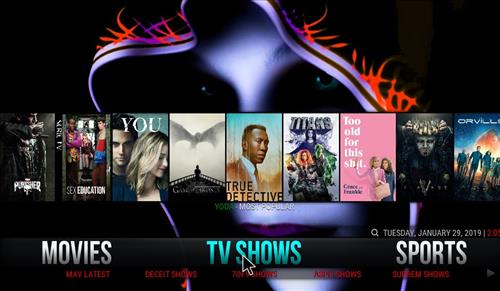 It uses Aeon Nox Silvo skin and it’s also perfect for PC’s, Android TV boxes, Amazon Fire TV Stick along with a fully working setup for everything you might want including Movies, Sports, Live TV, Kids, TV Shows, Music and a lot more.
 
Many top Kodi add-ons are included. Using a VPN with Kodi is always recommended for privacy and security. Try IPVanish which is Kodi friendly, has no logs, and unlimited bandwidth.
 
Steps to Install Breezz Base Kodi Build 18 Leia
 
Step 1) From home screen go to Settings

 
Step 2) Click File Manager

 
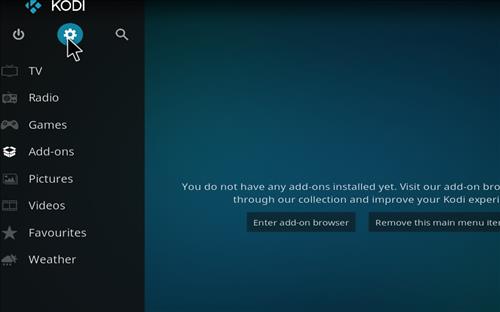 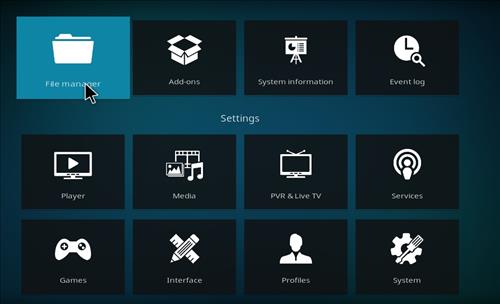 Step 3) Click Add Source

 
Step 4) Click None

 
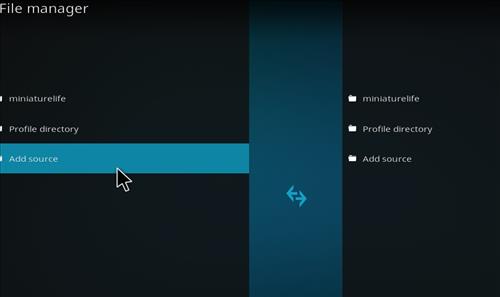 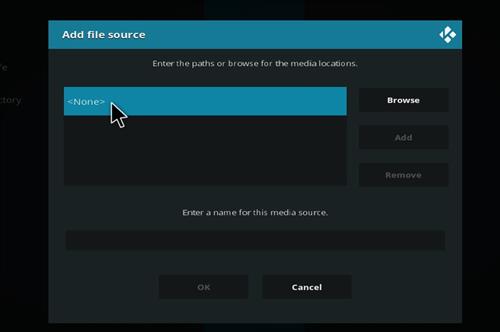 Step 5) Enter the following address: http://miniaturelife67.co.uk/repo/

 
Step 6) Name it miniaturelife

 
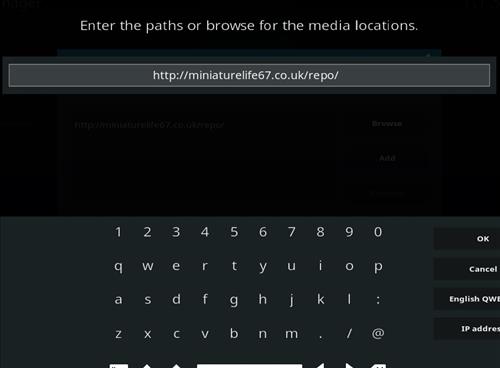 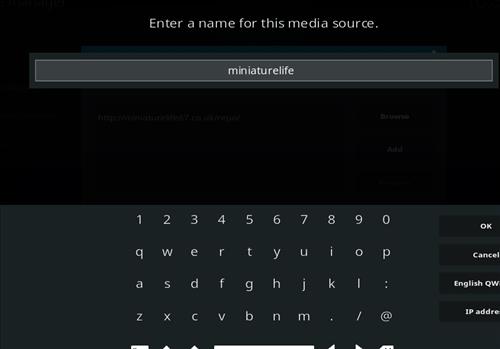 Step 7) The boxes should match the picture below

 
Step 8) Go back to Home screen and click add-ons

 
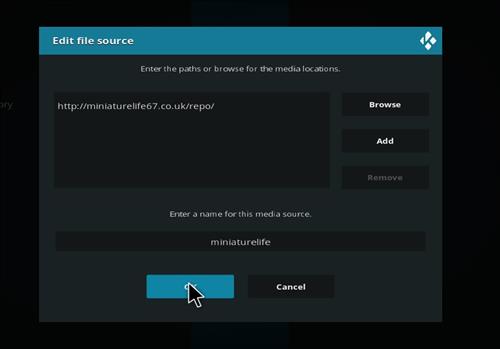 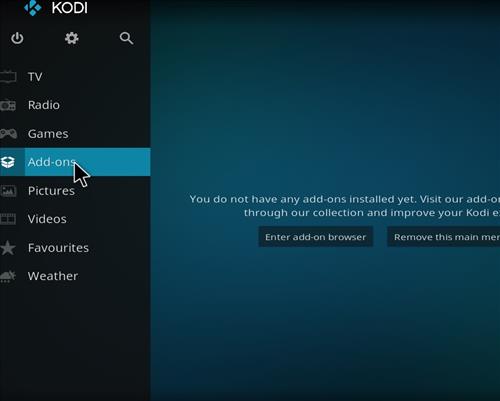 Step 9) Click the add-on browser from the top left

 
Step 10) Click Install from zip file

 
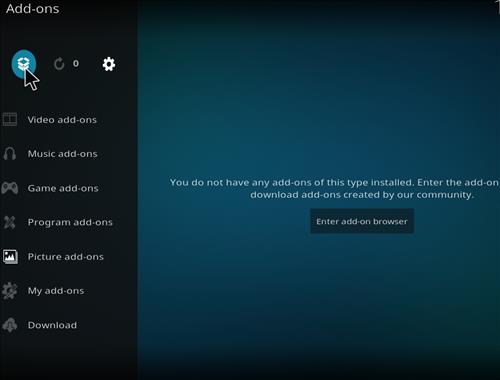 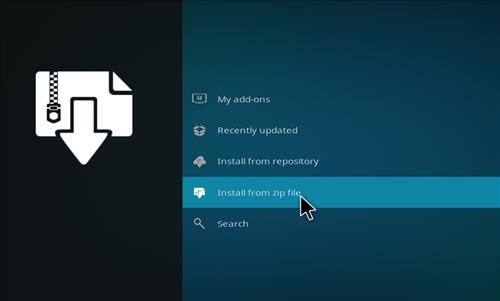 Step 11) A box will open click miniaturelife

 
Step 12) Click repository.Ezzermacswizard.zip

 
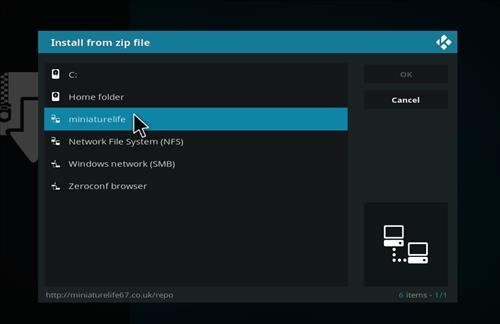 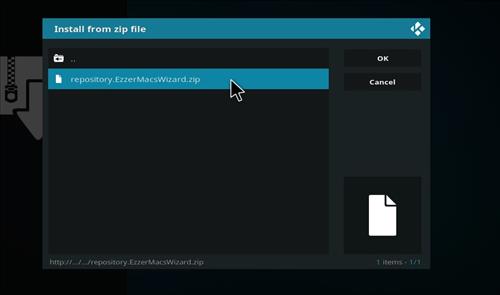 Step 13) Wait for the top right to popup Ezzermacs Wizard Repository Installed

 
Step 14) Click Install from Repository

 
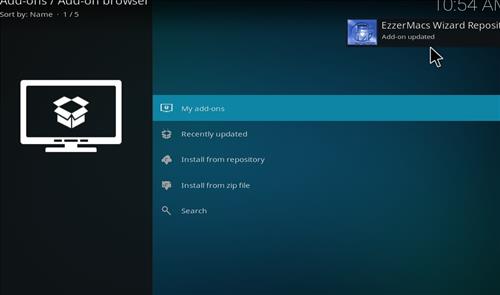 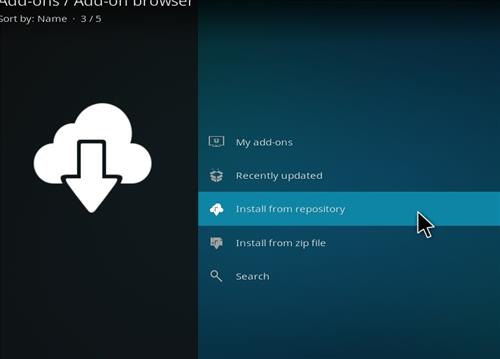 Step 15) Click Ezzermacs Wizard Repository

 
Step 16) Click Programs Add-ons

 
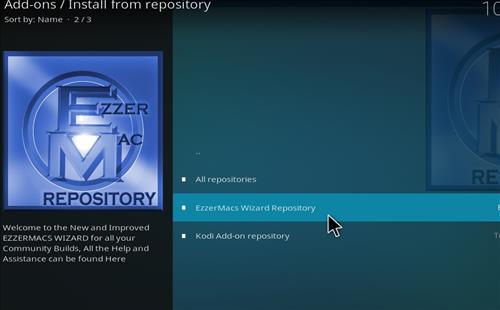 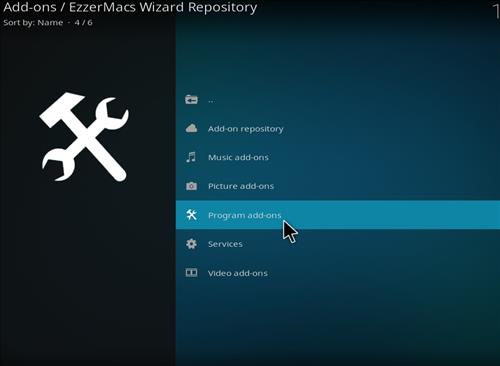 Step 17) Click Breezz Wizard

 
Step 18) Click Install

 
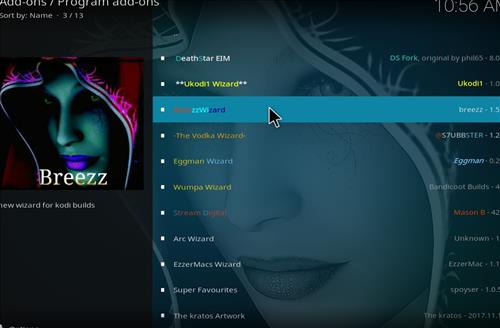 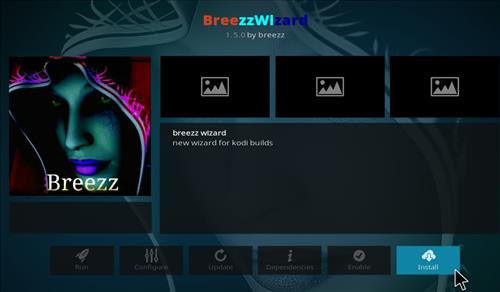 Step 19) Wait for the top right to popup Breezz Wizard Installed

 
Step 20) Click Continue

 
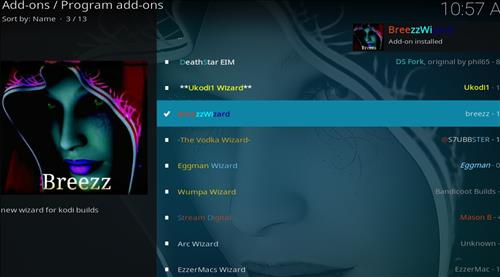 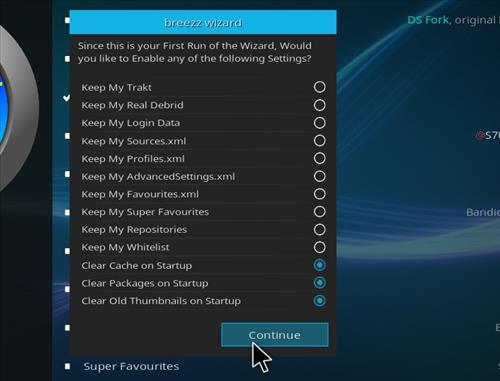 Step 21) Click Build Menu

 
Step 22) Click Breezz Base

 
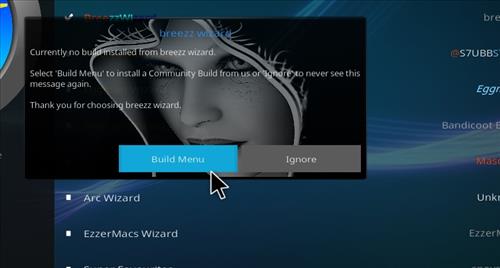 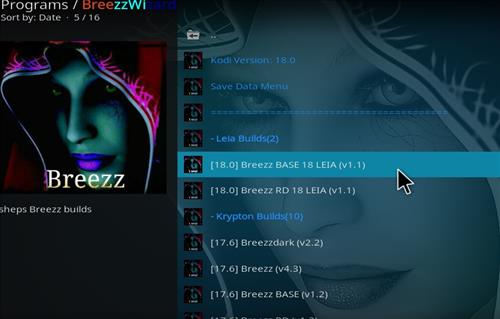 Step 23) Click Fresh Install or Standard Install (Fresh Install is usually bests)

 
Step 24) Click Continue

 
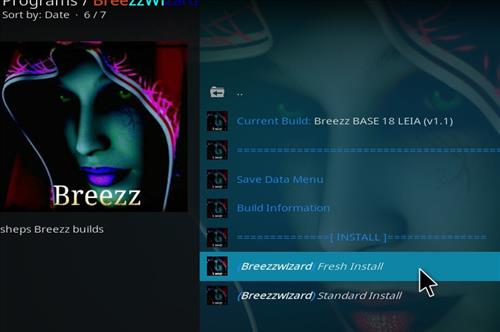 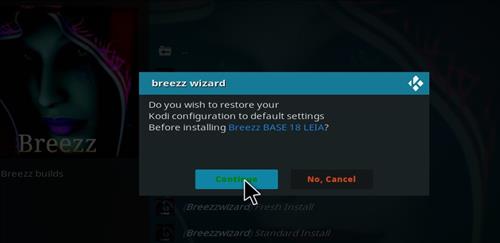 Step 25) It will download and install

 
Step 26) Click Force close

 
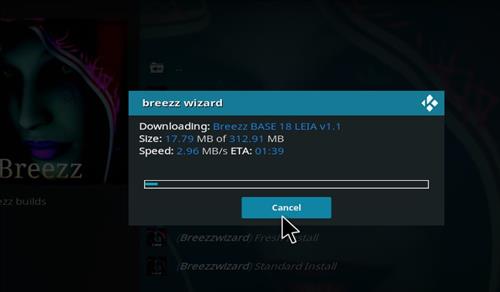 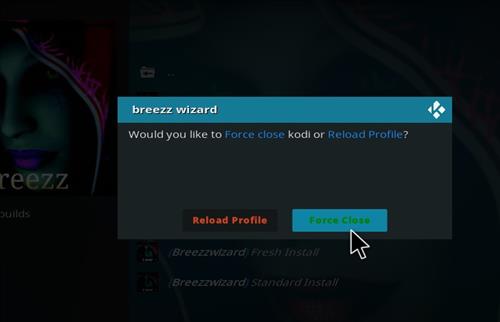 Step 27) After it installs restart Kodi and it should come up. Be sure to give it time to build menus and update add-ons.

 
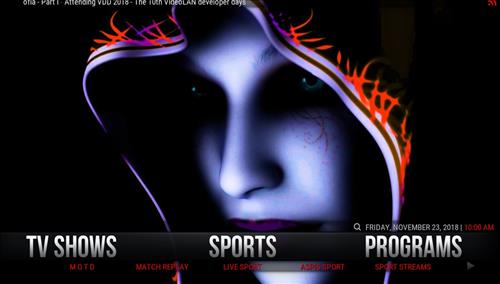 How to change the Skin back to Default Estuary
If this Build does not work for you here is how to change the Skin back to default Estuary and remove it.
 
Step 1) From home screen go to Settings

 
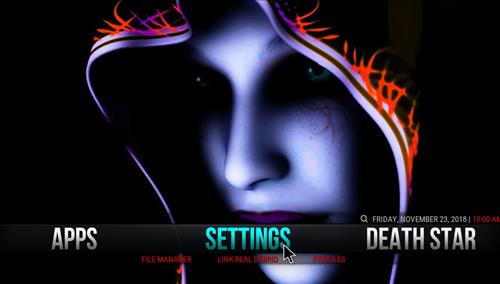 Step 2) Click Interface Settings

 
Step 3) Click Skin 

 
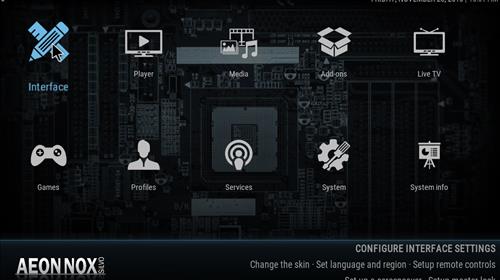 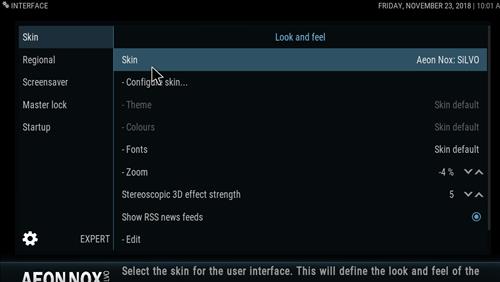 Step 4) Click Estuary

 
Step 5) Click Yes

 
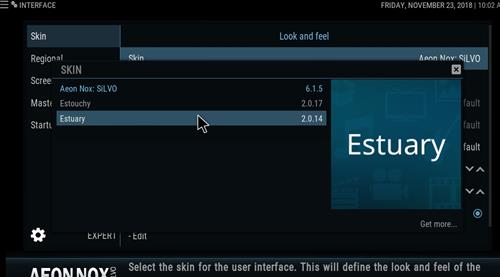 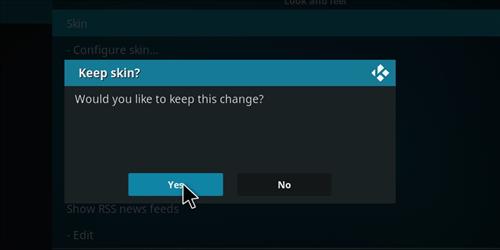 